白鲢鱼饲料怎么配，养花白鲢饲料的配合制作比例养殖花鲢鱼的关键就是鱼饲料的配方搭配，合理的鱼饲料能增加产量，很好的满足白鲢鱼生长发育的营养需求，还可以促进白鲢鱼快速生长的需求。配合饲料能发挥各种饲料的营养互补作用，节省成本，提高养殖效益。下面来了解一下花鲢鱼饲料配方和养殖方法吧。供参考！花鲢鱼饲料自配料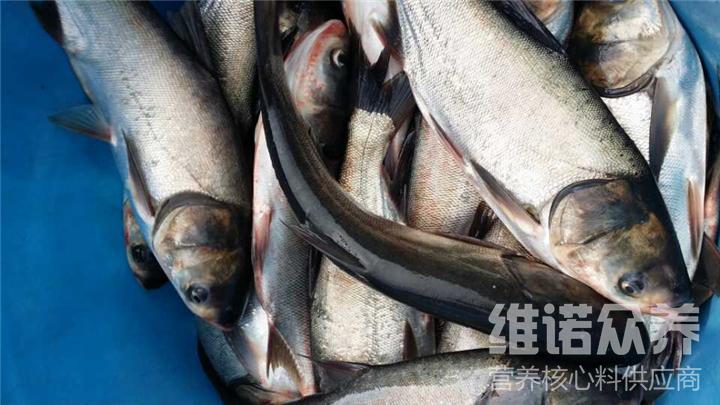 一、花白鲢饲料自配方：1、 稻草粉70%、豆饼15%、棉饼10%、玉米面3.2%、骨粉1%、食盐0.5%，维诺鱼用多维0.1%、维诺霉清多矿0.1%、维诺复合益生菌0.1%。2、 黄豆秸60%、豆饼15%、菜籽饼10%、玉米面8.2%、鱼粉5%、蚌壳粉1%、食盐0.5%。维诺鱼用多维0.1%、维诺霉清多矿0.1%、维诺复合益生菌0.1%。3、青草粉45%、豆饼15%、麸皮10%、鱼粉3.5%、玉米10%、骨粉1%、食盐0.5%、维诺鱼用多维0.1%、维诺霉清多矿0.1%、维诺复合益生菌0.1%。一种花鲢饲料配方，能够满足花鲢生长的不同阶段对各种营养物质的需求，而且能够提高免疫能力，降低患病几率。产量好，较好地满足鱼类生长发育的营养需要，可显著提高花鲢鱼的生长速度，复合益生菌改善肠内菌群平衡，抑制有害菌生长，提高肠道消化吸收率，增强体质，提高饲料报酬。